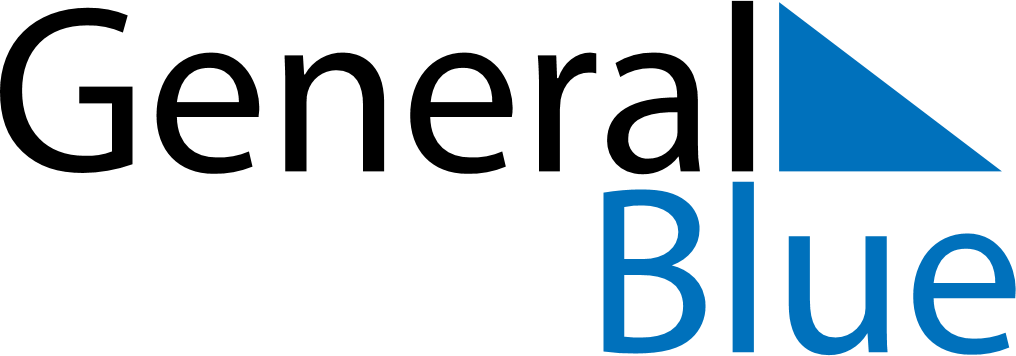 January 2024January 2024January 2024January 2024January 2024January 2024Nakkila, Satakunta, FinlandNakkila, Satakunta, FinlandNakkila, Satakunta, FinlandNakkila, Satakunta, FinlandNakkila, Satakunta, FinlandNakkila, Satakunta, FinlandSunday Monday Tuesday Wednesday Thursday Friday Saturday 1 2 3 4 5 6 Sunrise: 9:48 AM Sunset: 3:21 PM Daylight: 5 hours and 33 minutes. Sunrise: 9:47 AM Sunset: 3:23 PM Daylight: 5 hours and 35 minutes. Sunrise: 9:47 AM Sunset: 3:24 PM Daylight: 5 hours and 37 minutes. Sunrise: 9:46 AM Sunset: 3:26 PM Daylight: 5 hours and 40 minutes. Sunrise: 9:45 AM Sunset: 3:28 PM Daylight: 5 hours and 42 minutes. Sunrise: 9:44 AM Sunset: 3:30 PM Daylight: 5 hours and 45 minutes. 7 8 9 10 11 12 13 Sunrise: 9:43 AM Sunset: 3:32 PM Daylight: 5 hours and 48 minutes. Sunrise: 9:42 AM Sunset: 3:34 PM Daylight: 5 hours and 51 minutes. Sunrise: 9:41 AM Sunset: 3:36 PM Daylight: 5 hours and 55 minutes. Sunrise: 9:39 AM Sunset: 3:38 PM Daylight: 5 hours and 58 minutes. Sunrise: 9:38 AM Sunset: 3:40 PM Daylight: 6 hours and 1 minute. Sunrise: 9:37 AM Sunset: 3:42 PM Daylight: 6 hours and 5 minutes. Sunrise: 9:35 AM Sunset: 3:44 PM Daylight: 6 hours and 9 minutes. 14 15 16 17 18 19 20 Sunrise: 9:34 AM Sunset: 3:47 PM Daylight: 6 hours and 13 minutes. Sunrise: 9:32 AM Sunset: 3:49 PM Daylight: 6 hours and 17 minutes. Sunrise: 9:30 AM Sunset: 3:52 PM Daylight: 6 hours and 21 minutes. Sunrise: 9:28 AM Sunset: 3:54 PM Daylight: 6 hours and 25 minutes. Sunrise: 9:27 AM Sunset: 3:57 PM Daylight: 6 hours and 30 minutes. Sunrise: 9:25 AM Sunset: 3:59 PM Daylight: 6 hours and 34 minutes. Sunrise: 9:23 AM Sunset: 4:02 PM Daylight: 6 hours and 39 minutes. 21 22 23 24 25 26 27 Sunrise: 9:21 AM Sunset: 4:04 PM Daylight: 6 hours and 43 minutes. Sunrise: 9:19 AM Sunset: 4:07 PM Daylight: 6 hours and 48 minutes. Sunrise: 9:16 AM Sunset: 4:10 PM Daylight: 6 hours and 53 minutes. Sunrise: 9:14 AM Sunset: 4:12 PM Daylight: 6 hours and 58 minutes. Sunrise: 9:12 AM Sunset: 4:15 PM Daylight: 7 hours and 3 minutes. Sunrise: 9:10 AM Sunset: 4:18 PM Daylight: 7 hours and 8 minutes. Sunrise: 9:07 AM Sunset: 4:21 PM Daylight: 7 hours and 13 minutes. 28 29 30 31 Sunrise: 9:05 AM Sunset: 4:23 PM Daylight: 7 hours and 18 minutes. Sunrise: 9:03 AM Sunset: 4:26 PM Daylight: 7 hours and 23 minutes. Sunrise: 9:00 AM Sunset: 4:29 PM Daylight: 7 hours and 28 minutes. Sunrise: 8:58 AM Sunset: 4:32 PM Daylight: 7 hours and 33 minutes. 